Koekjes delvenhttp://www.fisme.science.uu.nl/toepassingen/28002Je moet proberen om een nuttig 'mineraal' uit bovenstaand 'gesteente’ te halen.OnderzoekJe bent een onderzoeker voor een mijnbouwbedrijf. Je werkt in een laboratorium, waar men methoden onderzoekt voor het winnen van bruikbare mineralen uit gesteenten. Je hebt zojuist een steekproef van het gesteente ontvangen dat kleine stukjes van een waardevol mineraal bevat, gemengd met afvalmateriaal. Het mineraal is donkerbruin. Het afval is bleker.Zoek een methode voor het scheiden van de waardevolle mineralen uit het
gesteente monster.Meet de hoeveelheid mineralen en de hoeveelheid afval.Vergelijk je resultaten met die van andere groepen.Lijkt de hoeveelheid van de waardevolle mineralen ongeveer hetzelfde te zijn in elke rots monster?Vergelijk het volume van het rotsafval met het volume van het oorspronkelijke monster. Is het mogelijk om het afval terug te storten in het gat dat gegraven is tijdens de mijnbouw?Als er een tweede gesteente monster beschikbaar is, probeer het mineraal efficiënter te scheiden van het restmateriaal.ProductSchrijf dan een verslag voor de bestuurders van uw bedrijf.BronSATIS , Science and Technology in Society (UK) (1984). Opdracht 1001. Alleen deelopdracht 1.Engelse versie (chocolate chip mining):http://www.fisme.science.uu.nl/toepassingen/22016/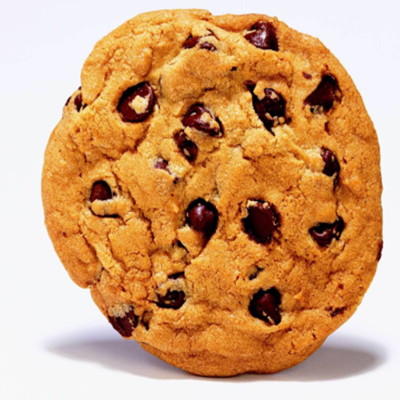 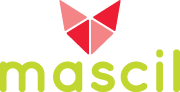 Mathematics and Science for Lifewww.mascil-project.eu